ΠΑΡΑΡΤΗΜΑ ΙΙI – «Φύλλο Συμμόρφωσης»ΦΥΛΛΟ ΣΥΜΜΟΡΦΩΣΗΣ (Τεχνικής περιγραφής - Τεχνικών προδιαγραφών)«Προληπτική & Επισκευαστική συντήρηση και Τεχνική υποστήριξη με αναλώσιμα των ανελκυστήρων του ΓΠΑ »Κάθε υποψήφιος ανάδοχος συμπληρώνει τον παρακάτω Πίνακα Συμμόρφωσης με την απόλυτη ευθύνη της ακρίβειας των δεδομένων. Ο υποψήφιος υποχρεούται να απαντήσει σε όλες τις ερωτήσεις του Πίνακα Συμμόρφωσης. Τα βασικά χαρακτηριστικά περιγράφονται στη στήλη «ΠΡΟΔΙΑΓΡΑΦΗ», ενώ ο ακριβής ποιοτικός ή ποσοτικός προσδιορισμός τους αποτυπώνεται στη στήλη «ΑΠΑΙΤΗΣΗ», με αναφορά είτε σε αριθμητικές τιμές είτε σε περαιτέρω εξειδικευμένα ποιοτικά χαρακτηριστικά είτε στη λέξη «ΝΑΙ». Η μη ικανοποίηση των κριτηρίων αυτών δύναται κατά την κρίση της Αναθέτουσας Αρχής να επιφέρει την απόρριψη της προσφοράς. Ειδικότερα, η στήλη «ΑΠΑΝΤΗΣΗ» θα συμπληρωθεί υποχρεωτικά από τους υποψηφίους είτε με συγκεκριμενοποίηση των επιμέρους στοιχείων που ζητά το κριτήριο, είτε με αριθμητική τιμή όπου αυτή απαιτείται. Η χρήση της λέξεως «ΝΑΙ» ή άλλης μονολεκτικής απάντησης, μπορεί να γίνει μόνο αν στη στήλη «ΑΠΑΝΤΗΣΗ» της συγκεκριμένης γραμμής γίνεται χρήση της και εάν δικαιολογείται η χρήση της. Σε αντίθετη περίπτωση, θα συμπληρωθεί με την ένδειξη «ΟΧΙ». Σε περίπτωση που μένει κενή θεωρείται ότι η απάντηση είναι «ΟΧΙ». Τέλος, στη στήλη «ΠΑΡΑΠΟΜΠΗ ΤΕΚΜΗΡΙΩΣΗ» γίνεται συγκεκριμένη παραπομπή στη σελίδα των επισυναπτόμενων τεχνικών εγχειριδίων ή εγγράφων του υποψηφίου, που τεκμηριώνουν ή αποσαφηνίζουν την απάντησή του της στήλης «ΑΠΑΝΤΗΣΗ». Οι παραπομπές σε εγχειρίδια ή έγγραφα θα γίνονται με τη μορφή αριθμημένων προσθηκών που θα αναφέρονται στους Πίνακες μαζί με το όνομα ή τον κωδικό του εγχειριδίου, της σελίδας κ.λπ. Σφραγίδα και υπογραφή του συμμετέχοντα στο ΔιαγωνισμόΟδηγίες συμπλήρωσης φύλλων συμμόρφωσης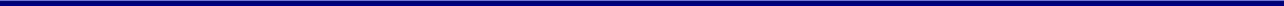 Η συμπλήρωση όλων των πεδίων των Φύλλων Συμμόρφωσης είναι υποχρεωτική επί ποινή αποκλεισμού. Επιτρέπεται η χρήση επιπλέον πεδίου για παρατηρήσεις/σχόλιαΣτην στήλη «ΑΠΑΝΤΗΣΗ» θα πρέπει να αναφέρεται με ΝΑΙ η ικανοποίηση της απαίτησης ύπαρξης του εκάστοτε τεχνικού χαρακτηριστικού.Κάθε απάντηση θα πρέπει να συνοδεύεται με την αντίστοιχη παραπομπή στην υποβληθείσα Τεχνική Προσφορά του υποψηφίου αναδόχου. Οι παραπομπές θα πρέπει να συμπληρώνονται στην τελευταία στήλη με τίτλο «ΠΑΡΑΠΟΜΠΗ ΤΕΚΜΗΡΙΩΣΗΣ». Το αντίστοιχο σημείο τεκμηρίωσης επάνω στην προσφορά (φυλλάδιο κλπ) θα πρέπει να είναι μαρκαρισμένο.Τα στοιχεία του φύλλου συμμόρφωσης να αναφέρονται υποχρεωτικά σε προσπέκτους του κατασκευαστικού οίκου τα οποία να συμπεριλαμβάνονται υποχρεωτικά στην τεχνική προσφορά και να αναφέρεται υποχρεωτικά σε κάθε μία παράγραφο του φύλλου συμμόρφωσης η τυχόν απόκλιση από τις ζητούμενες προδιαγραφές.Α/ΑΠΡΟΔΙΑΓΡΑΦΗΑΠΑΙΤΗΣΗΑΠΑΝΤΗΣΗΠΑΡΑΠΟΜΠΗ ΤΕΚΜΗΡΙΩΣΗΣ1.Εν ισχύ, απλό αντίγραφο της άδειας συντήρησης του συνεργείου ανελκυστήρων, ΝΑΙ2.Βεβαίωση θεωρημένη από το Μητρώο Συντήρησης που τηρεί η αρμόδια παραπάνω διεύθυνση με τα πλήρη στοιχεία της άδειας του τεχνικού συνεργείου και τυχόν πράξεις επιβολής κυρώσεων. Θα πρέπει αναλυτικά να φαίνεται κατά το χρόνο του διαγωνισμού: πόσα συνεργεία έχει η διαγωνιζόμενη εταιρεία, πόσοι ανελκυστήρες είναι χρεωμένοι σε κάθε συνεργείο, ποιο συνεργείο θα αναλάβει την συντήρηση – υποστήριξη του πανεπιστημίου. ΝΑΙ3.Πιστοποιητικό ISO9001:2008, σε ισχύ, για την εγκατάσταση και συντήρηση ανελκυστήρων προσώπων.ΝΑΙ4.Πιστοποιητικό ISO14001:2004, σε ισχύ, για την Περιβαλλοντική Διαχείριση ΝΑΙ5.Πιστοποιητικό OHSAS 18001:2007, σε ισχύ, για την Υγιεινή και Ασφάλεια ΝΑΙ6.Υπεύθυνη Δήλωση του Ν. 1599/1986, όπως εκάστοτε ισχύει, στην οποία θα δηλώνεται ότι:α) θα τηρηθεί ρητά και απαρέγκλιτα η τεχνική περιγραφή – προδιαγραφές του έργου β) ότι διαθέτει κέντρο αποδοχής αναγγελίας βλαβών γ) θα χρησιμοποιήσει εργατικό προσωπικό, που διαθέτει εμπειρία και ικανότητα, έτσι όπως προβλέπεται από το νόμο δ) το εργατικό προσωπικό θα εργάζεται νομίμως στην Ελλάδα και θα είναι εκπληρωμένες όλες οι υποχρεώσεις του εργοδότη προς τους εργαζομένους (μισθοί, ασφαλιστικές εισφορές)  και ε)σε περίπτωση που απαιτηθεί η δημιουργία νέου συνεργείου για την υποστήριξη του πανεπιστημίου, τότε αυτό θα συγκροτηθεί επίσημα πριν από την υπογραφή της σύμβασης. ΝΑΙ7Τρείς τουλάχιστον Βεβαιώσεις καλής εκτέλεσης, από δημόσιους ή ιδιωτικούς φορείς, για ετήσια προληπτική συντήρηση τουλάχιστον 10 ανελκυστήρων ανά φορέα ΝΑΙ